Башkортостан Республикаhы                                   Администрация сельского поселения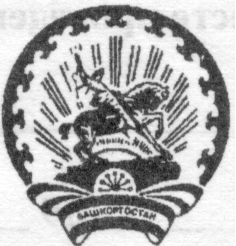 Бэлэбэй районынын муниципаль                             Донской сельсовет муниципальногорайонынын Дон ауыл советы                                   района Белебеевский районауыл билэмэhе хакимиэте                                         Республики Башкортостан452038,Пахарь  а., Комсомол ур,17й                       452038, д. Пахарь,ул.Комсомольская,д.17Телефон: 2-56-24, 2-56-49                                        Телефон: 2-56-24, 2-56-49   Карар                                                                            постановление «26» февраль 2010 й.                № 11                        «26» февраля 2010 годаО муниципальном звене территориальной подсистемы единой государственной Системы предупреждения и ликвидации чрезвычайных ситуаций сельского поселения Донской сельсовет муниципального района Белебеевский район Республики Башкортостан.          В соответствии с постановлением Правительства Российской Федерации от 30 декабря 2003 года № 794 «О единой государственной системе предупреждения и ликвидации чрезвычайных ситуаций» (в редакции постановления Правительства Российской Федерации от 27 мая 2005 № 335 «О внесении изменений в постановление Правительства Российской Федерации от 30 декабря 2003 № 794») и Постановления администрации Республики Башкортостан «О территориальной подсистеме единой государственной системы предупреждения и ликвидации чрезвычайных и ситуаций»,     ПОСТАНОВЛЯЮ: 	1. Утвердить положение о муниципальном звене территориальной подсистемы единой государственной системы предупреждения и ликвидации чрезвычайных ситуаций сельского поселения Донской сельсовет муниципального района Белебеевский район Республики Башкортостан (приложение). 	2. Контроль за выполнением настоящего постановления оставляю за собой.Глава администрации СП Донской сельсовет                   Р.З. СубхангуловПриложение № 1 к постановлению главы администрации № 11 от «26» февраля 2010 годаПОЛОЖЕНИЕо муниципальном звене территориальной подсистемы единой государственной системы предупреждения и ликвидации чрезвычайных ситуаций сельского поселения Донской сельсовет муниципального района Белебеевский район Республики Башкортостан 	1. Настоящее положение определяет порядок организации и функционирования муниципального звена территориальной подсистемы единой государственной системы предупреждения и ликвидации чрезвычайных ситуаций сельского поселения Донской сельсовет муниципального района Белебеевский район Республики Башкортостан.  	2. МЗ ТП РСЧС сельского поселения Донской сельсовет муниципального района Белебеевский район Республики Башкортостан создается для предупреждения и ликвидации чрезвычайных ситуаций в пределах территории сельского поселения Донской сельсовет муниципального района Белебеевский район Республики Башкортостан и объединяет органы местного самоуправления и организаций, в полномочия которых входит решение вопросов в области защиты населения и территории от чрезвычайных ситуаций и обеспечения пожарной безопасности. 	МЗ ТП РСЧС сельского поселения Донской сельсовет муниципального района Белебеевский район Республики Башкортостан осуществляет свою деятельность в целях выполнения задач, предусмотренных Федеральным законом от 21.12.1994 № 68-ФЗ «О защите населения и территорий от чрезвычайных ситуаций природного и техногенного характера». 	3. Каждый уровень МЗ ТП РСЧС сельского поселения Донской сельсовет муниципального района Белебеевский район Республики Башкортостан имеет координационные органы, постоянно действующие органы управления, органы повседневного управления, силы и средства, резервы финансовых и материальных ресурсов. 	4. Координационными органами МЗ ТП РСЧС сельского поселения Донской сельсовет муниципального района Белебеевский район Республики Башкортостан являются: 	- на муниципальном уровне в пределах территории сельского поселения Донской сельсовет муниципального района Белебеевский район Республики Башкортостан  комиссия по предупреждению и ликвидации чрезвычайных ситуаций и обеспечению пожарной безопасности сельского поселения Донской сельсовет муниципального района Белебеевский район Республики Башкортостан; 	- на объектовом уровне - комиссия по предупреждению и ликвидации чрезвычайных ситуаций и обеспечению пожарной безопасности объекта.  	5. Постоянно действующими органами управления МЗ ТП РСЧС сельского поселения Донской сельсовет муниципального района Белебеевский район Республики Башкортостан являются: 	- на муниципальном уровне  – лица специально уполномоченные на решение задач в области защиты населения и территорий от чрезвычайных ситуаций при органах местного самоуправления сельского поселения Донской сельсовет муниципального района Белебеевский район Республики Башкортостан; 	- на объектовом уровне – структурные подразделения организаций, уполномоченные на решение задач в области защиты населения и территории от чрезвычайных ситуаций. 	6. Органами повседневного управления МЗ ТП РСЧС сельского поселения Донской сельсовет муниципального района Белебеевский район Республики Башкортостан являются: 	- единая дежурно-диспетчерская служба сельского поселения; 	- дежурно-диспетчерские службы организаций (объектов). 	7. Размещение органов управления МЗ ТП РСЧС сельского поселения Донской сельсовет муниципального района Белебеевский район Республики Башкортостан в зависимости от обстановки осуществляется на стационарных пунктах управления, оснащаемых техническими средствами управления, средствами связи, оповещения и жизнеобеспечения, поддерживаемых в состоянии постоянной готовности к использованию. 	8. К силам и средствам МЗ ТП РСЧС сельского поселения Донской сельсовет муниципального района Белебеевский район Республики Башкортостан относятся силы и средства органов местного самоуправления, организаций и общественных объединений, предназначенные и выделяемые (привлекаемые) для предупреждения и ликвидации чрезвычайных ситуаций. 	9. Для ликвидации чрезвычайных ситуаций на всех уровнях МЗ ТП РСЧС сельского поселения Донской сельсовет муниципального района Белебеевский район Республики Башкортостан создаются резервы финансовых и материальных ресурсов поселения, органов местного самоуправления и организаций. 	Порядок создания, использования и восполнения резервов финансовых и материальных ресурсов определяется нормативными правовыми актами органов местного самоуправления и организаций. 	10. Управление МЗ ТП РСЧС сельского поселения Донской сельсовет муниципального района Белебеевский район Республики Башкортостан осуществляется с использованием систем связи и оповещения, сетей вещания, каналов сети связи общего пользования, обеспечивающих доведение информации и сигналов оповещения до органов управления, сил МЗ ТП РСЧС сельского поселения Донской сельсовет муниципального района Белебеевский район Республики Башкортостан и населения. 	11. Информационное обеспечение органов управления МЗ ТП РСЧС сельского поселения Донской сельсовет муниципального района Белебеевский район Республики Башкортостан осуществляется через дежурно - диспетчерские службы. 	Для приема сообщений о чрезвычайных ситуациях, в том числе вызванных пожарами, в телефонных сетях населенных пунктов устанавливается единый номер - 01. 	12. При отсутствии угрозы возникновения чрезвычайных ситуаций на объектах, территории поселения органы управления и силы МЗ ТП РСЧС сельского поселения Донской сельсовет муниципального района Белебеевский район Республики Башкортостан функционируют в режиме повседневной деятельности. 	Решением руководителей органов местного самоуправления сельского поселения Донской сельсовет муниципального района Белебеевский район Республики Башкортостан и организаций, на территории которых могут возникнуть или возникли чрезвычайные ситуации, либо к полномочиям которых отнесена ликвидация чрезвычайных ситуаций, для соответствующих органов управления и сил МЗ ТП РСЧС сельского поселения Донской сельсовет муниципального района Белебеевский район Республики Башкортостан может устанавливаться один из следующих режимов функционирования: 	12.1. Режим повышенной готовности - при угрозе возникновения чрезвычайной ситуаций. 	12.2. Режим чрезвычайной ситуаций – при возникновении и ликвидации чрезвычайных ситуаций природного и техногенного характера. 	13. Решениями руководителей органов местного самоуправления и организаций о введении для соответствующих органов управления и сил МЗ ТП РСЧС сельского поселения Донской сельсовет муниципального района Белебеевский район Республики Башкортостан режима повышенной готовности или режима чрезвычайной ситуации определяются: 	- обстоятельства, послужившие основанием для введения режима повышенной готовности или режима чрезвычайной ситуации; 	- границы территории, на которой может возникнуть чрезвычайная ситуация, или границы зоны чрезвычайной ситуации;  	- силы и средства, привлекаемые к проведению мероприятий по предупреждению и ликвидации чрезвычайной ситуации; 	- перечень мер по обеспечению защиты населения от чрезвычайной ситуации или организации работ по ее ликвидации; 	- должностные лица, ответственные за осуществление мероприятий по предупреждению чрезвычайной ситуации, или руководитель работ по ликвидации чрезвычайной ситуации. 	Руководители органов местного самоуправления и организаций должны информировать население через средства массовой информации и по иным каналам связи о введении на конкретной территории соответствующих режимов функционирования органов управления и сил МЗ ТП РСЧС сельского поселения Донской сельсовет муниципального района Белебеевский район Республики Башкортостан, а также мерах по обеспечению безопасности населения. 	14. Основными мероприятиями, проводимыми органами управления и силами МЗ ТП РСЧС сельского поселения Донской сельсовет муниципального района Белебеевский район Республики Башкортостан, являются; 	14.1. В режиме повседневной деятельности: 	- изучение состояния окружающей среды и прогнозирование чрезвычайных ситуаций; 	- сбор, обработка и обмен в установленном порядке информацией в области защиты населения и территории от чрезвычайных ситуаций и обеспечения пожарной безопасности; 	- по предупреждению чрезвычайных ситуаций и обеспечению пожарной безопасности; 	- планирование действий органов управления и сил МЗ ТП РСЧС сельского поселения Донской сельсовет муниципального района Белебеевский район Республики Башкортостан, организация подготовки и обеспечения их деятельности; 	- подготовка населения к действиям в чрезвычайных ситуациях; 	- проведение мероприятий по подготовке к эвакуации населения, материальных и культурных ценностей в безопасные районы, их размещению и возвращению соответственно в места постоянного проживания либо хранения, а также жизнеобеспечению населения в чрезвычайных ситуациях; 	- ведение статистической отчетности о чрезвычайных ситуациях, участие в расследовании причин аварий и катастроф, а также выработке мер по устранению причин подобных аварий и катастроф. 	14.2. В режиме повышенной готовности: 	- усиление контроля за состоянием окружающей среды, прогнозирование возникновения чрезвычайных ситуаций и их последствий; 	- введение при необходимости круглосуточного дежурства руководителей и должностных лиц органов управления и сил МЗ ТП РСЧС сельского поселения Донской сельсовет муниципального района Белебеевский район Республики Башкортостан;  	- непрерывный сбор, обработка и передача органам управления данных о прогнозируемых чрезвычайных ситуациях, информирование населения о приемах и способах защиты от них; 	- принятие оперативных мер по предупреждению возникновения и развития чрезвычайных ситуаций, снижению размеров ущерба и потерь в случае их возникновения, а также повышению устойчивости и безопасности функционирования организаций в чрезвычайных ситуациях; 	- приведение при необходимости сил и средств МЗ ТП РСЧС сельского поселения Донской сельсовет муниципального района Белебеевский район Республики Башкортостан в готовность к реагированию на чрезвычайные ситуации, формирование оперативных групп и организация выдвижения их в предполагаемые районы действий; 	- восполнение при необходимости резервов материальных ресурсов, созданных для ликвидации чрезвычайных ситуаций; 	- проведение при необходимости эвакуационных мероприятий. 	14.3. В режиме чрезвычайной ситуации: 	- непрерывный контроль за состоянием окружающей среды, прогнозирование развития возникших чрезвычайных ситуаций и их последствий; 	- оповещение руководителей федеральных органов исполнительной власти, органов местного самоуправления и организаций, а также населения о возникших чрезвычайных ситуациях; 	- проведение мероприятий по защите населения и территории от чрезвычайных ситуаций; 	- организация работ по ликвидации чрезвычайных ситуаций и всестороннему обеспечению действий сил и средств МЗ ТП РСЧС сельского поселения Донской сельсовет муниципального района Белебеевский район Республики Башкортостан, поддержанию общественного порядка в ходе их проведения, а также привлечению при необходимости в установленном порядке общественных организаций и населения к ликвидации возникших чрезвычайных ситуаций; 	- непрерывный сбор, анализ и обмен информацией об обстановке в зоне чрезвычайной ситуации и в ходе проведения работ по ее ликвидации; 	- организация и поддержание непрерывного взаимодействия органов местного самоуправления и организаций по вопросам ликвидации чрезвычайных ситуаций и их последствий; 	- проведение мероприятий по жизнеобеспечению населения в чрезвычайных ситуациях. 	15.   Ликвидация чрезвычайных ситуаций осуществляется: 	- локальной - силами и средствами организации; 	- муниципальной - силами и средствами органов местного самоуправления сельского поселения Донской сельсовет муниципального района Белебеевский район Республики Башкортостан и организаций, оказавшихся в зоне чрезвычайной ситуации; 	При недостаточности указанных сил и средств привлекаются в установленном порядке силы и средства вышестоящих органов исполнительной власти. 	16. Руководство силами и средствами, привлеченными к ликвидации чрезвычайных ситуаций, и организацию их взаимодействия осуществляют руководители работ по ликвидации чрезвычайных ситуаций: 	- локальной - руководитель или председатель комиссии по предупреждению и ликвидации чрезвычайных ситуаций и обеспечению пожарной безопасности организации; - муниципальной - председатель комиссии по предупреждению и ликвидации чрезвычайных ситуаций и обеспечению пожарной безопасности органа местного самоуправления сельского поселения Донской сельсовет муниципального района Белебеевский район Республики Башкортостан.17.  В случае крайней необходимости руководители работ по ликвидации чрезвычайных ситуаций вправе самостоятельно принимать решения по следующим вопросам: 	- проведение эвакуационных мероприятий; 	- остановка деятельности организаций, находящихся в зоне чрезвычайной ситуации;- проведение аварийно-спасательных работ на объектах и территориях организаций, находящихся в зоне чрезвычайной ситуации;- ограничение доступа людей в зону чрезвычайной ситуации,- разбронирование в установленном порядке резервов материальных ресурсов организаций, находящихся в зоне чрезвычайной ситуации, за исключением материальных ценностей государственного материального резерва;- использование в порядке, установленном законодательством Российской Федерации, средств связи и оповещения, транспортных средств и иного имущества организаций, находящиеся в зоне чрезвычайной ситуации;- привлечение к проведению работ по ликвидации чрезвычайных ситуаций нештатных и общественных аварийно - спасательных формирований, а также спасателей, не входящих в состав указанных формирований, при наличии у них документов, подтверждающих их аттестацию на проведение аварийно-спасательных работ;- привлечение на добровольной основе населения к проведению неотложных работ, а также отдельных граждан, не являющихся спасателями, к проведению аварийно - спасательных работ,	- принятие других необходимых мер, обусловленных развитием чрезвычайных ситуаций и ходом работ по их ликвидации.	18. Финансирование обеспечение МЗ ТП РСЧС сельского поселения Донской сельсовет муниципального района Белебеевский район Республики Башкортостан и мероприятий по предупреждению и ликвидации чрезвычайных ситуаций осуществляется за счет средств соответствующих бюджетов и собственников (пользователей) имущества в соответствии с законодательством Российской Федерации.	Организации всех форм собственности участвуют в ликвидации чрезвычайных ситуаций за счет собственных средств.Управделами СП Донской сельсовет                        З.Р. Гареева